Tingsted Badminton Klub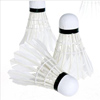 Stiftet 18.september 1961						Juli 2018Velkommen til sæson 2018 / 2019, til nye og nuværende spillere.TILMELDING – INDSKRIVNING – BETALING.Onsdag den 29. august 2018 kl.: 19:00 for turneringsspillere og seniorer. Dem der spillede i sidste sæson, kan få samme tid og bane, men kun efter vores nye regler om betaling:Vi har i nogle sæsoner haft medlemmer der er længe om at betale kontingent. Da vi skal bruge en masse tid på at rykke for penge – ser vi os nødsaget til, i den nye sæson, at stramme reglerne med hensyn til betaling af kontingent.Ved indskrivning og banefordeling, vil det blive sådan:vil man købe en bane – SKAL der betales kontant for hele banen ved indskrivning – man har først en bane når alle har betalt. – kan man ikke komme ved indskrivning må man sende penge med de andre, eller betale på klubbens bankkonto nr. 2650-6448833885 inden indskrivning og husk atskrive navn på indbetalingen.SÆSONSTART:  Første spilledag er mandag den 3. september 2018  i hallen og gymnastiksalen den 4. september 2018.UNGDOM: Træning starter mandag den 3. september 2018  kl. 16:00 – 18:00 træningen for nybegyndere og øvede er ved Brian Nyman. Ungdomsspillerne vil få udleveret girokort. Alle børn møder første gang kl.: 16:00, herefter vil man blive opdelt i hold.SPILLEDAGE OG TIDER I HALLEN: Mandag kl.: 18:00 – 19:00 / 19:00 – 20:00 / 20:00 – 21:00 / 21:00 – 22:00BEMÆRK NYE TIDER OM ONSDAGEN.Onsdag  kl.: 17:45 – 18:45  /  18:45 – 19:45. Ved hjemmekampe i holdturnering: onsdage 19:45 – 22:00SPILLEDAGE I GYMNASTIKSALEN: er efter aftale.KONTINGENT I HALLEN: pr. bane kr. 2.800,00. Ungdom u/16 år kr. 500,00.KONTINGENT I GYMNASTIKSALEN: pr. bane kr. 1.300,00AKTIVITETER I SÆSON 2018 – 201929. august 2018		Tilmelding – indskrivning - betaling03. september 2018	Træningsstart for ungdom03. september 2018	Første spilledag i hallen 04. september 2018	Første spilledag i gymnastiksalen22/23. september 2018	Holdturneringsstart25. oktober 2018		Ældrebadminton LFbkr.24/25/26. november 2018	LFm for senior1/2 december 2018		LFm for ungdom15. december 2018		Juleafslutning for senior / børn m.forældre24. januar 2019		Ældreturnering31. januar 2019		Generalforsamling03. februar 2019	L.F. Mesterskab for Motionist og Veteran07. marts 2019		Ældrebadminton LFbkr. 27. marts 2019		Sæsonslut i hallen30. april 2019		Sæsonslut i gymnastiksalenDatoer for holdturneringen:22/23. september 2018	12/13. januar 2019	6/7. oktober 2018		26/27. januar 201927/28. oktober 2018	23/24. februar 201917/18. november 2018	09/10. marts 20198/9. december 2018	23/24. marts 2019Klubbens bestyrelse:Fung. formand	Jørgen Hansen		Gustav Loses Alle 7, 4800 Nykøbing F.		mobil nr.: 22538636    mail  jhkm@live.dkKasserer		Dennis Ovesen		Sløsserupvej 9, 4892 Kettinge		mobil nr. 20424576   mail  ovesen.dennis@gmail.comSU		Mette Sivebæk		Alleen 2, Gundslevmagle, 4863 Eskilstrup		mobil nr. 40178872     mail  siv4872@gmail.comØvrige		Kim Dybsø		Trættevejen 45, 4800 Nykøbing F.		mobil nr.: 60234423 – mail jk.dybsoe@live.dk Øvrige		Lars Andresen		Lille Byskovvej 19, 4863 Eskilstrup		mobil nr.: 51330608 – mail llbyskovvej@mail.dkAnsvarlig forungdom:		Brian Nyman, Bogø Hovedgade 63A, 4793 Bogø By		mobil nr. 30287495 – mail briannyman@hotmail.comKlubbens hjemmeside: www. tbk.dk